Додатки Додаток 1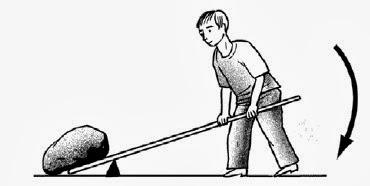 Назва-Визначення-Для чого використовується – Приклади використання – ККД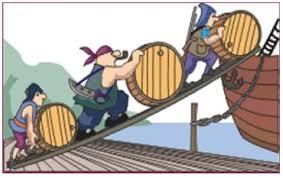 Назва-Визначення-Для чого використовується – Приклади використання – ККД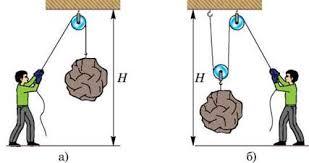 Назва-Визначення-Для чого використовується – Приклади використання – ККД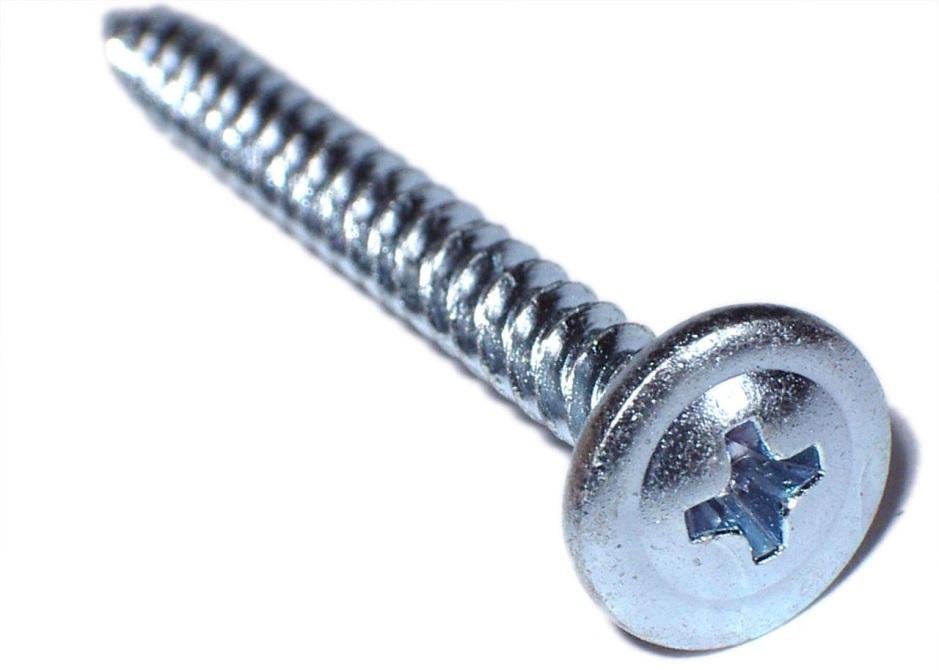 Назва-Визначення-Для чого використовується – Приклади використання – ККД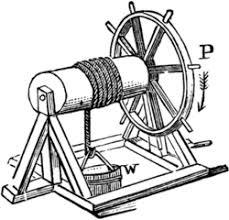 Назва-Визначення-Для чого використовується – Приклади використання – ККД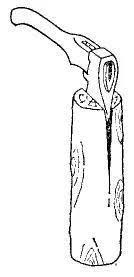 Назва-Визначення-Для чого використовується – Приклади використання – ККД